Informacje i wymagania w zakresie dostawy wykładzin pomp Warman 4/3C A-HInformacje w zakresie medium tłoczonego przez pompy Warman 4/3C A-HTłoczone medium zawiesina wodna (sorbent) kamienia wapiennego CaCO3 o następujących parametrach:Gęstość sorbentu                     = 1310 [kg/m3]Zawartość części stałych         30 [%wag]ilość ziaren      < 63 [μm]    minimum 99%ilość ziaren      < 40 [μm]          minimum 93% Poniżej zamieszczono zdjęcie tabliczki znamionowej pompy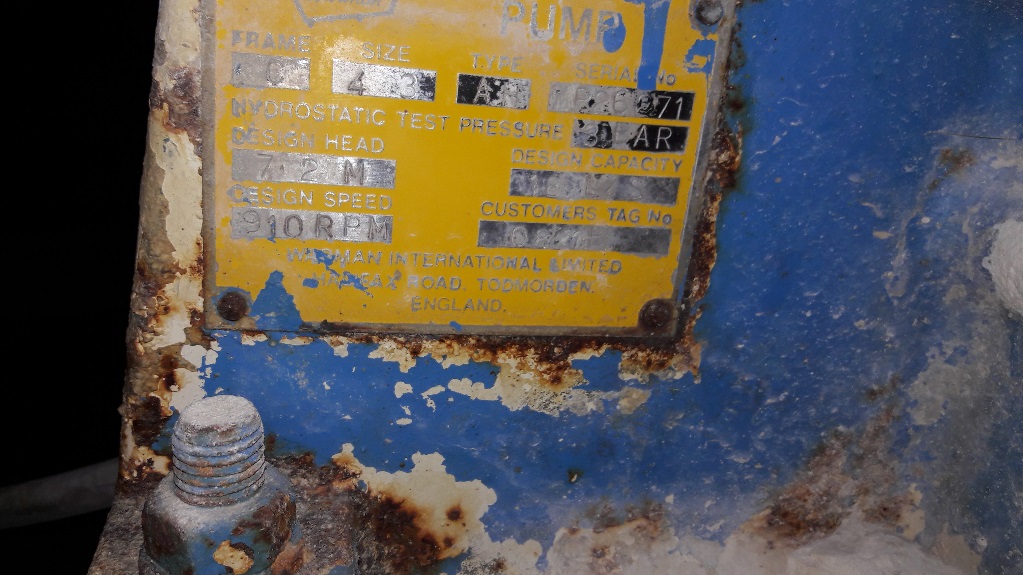 Wymagania w zakresie udzielanej gwarancji dla wykładzinWymagany okres gwarancji na wykładziny min. 12 miesięcy.Gwarancja nie może zawierać wykluczeń i musi również obejmować odporność na zużycie ścierne tj. minimalna żywotność wykładziny po montażu minimum 12 miesięcy.Wymagania dla ofertyRazem z ofertą należy przedstawić minimum 1 list referencyjny na dostawy tego typu wykładzin w ciągu ostatnich 5 lat.